2. Роспись платка на матрешкеВыполнив контур матрешки, и нарисовав лицо, приступаем к платку. Теперь необходимо продумать орнаменты платка. Орнамент может быть как геометрическим, так и растительным, или в сочетании одного с другим. На платке можно использовать простые элементы: спирали, точки, сеточки, скобочки, веточки, капельки, завитки и т. д. На платке можно выполнить как простой, так и сложный орнамент. 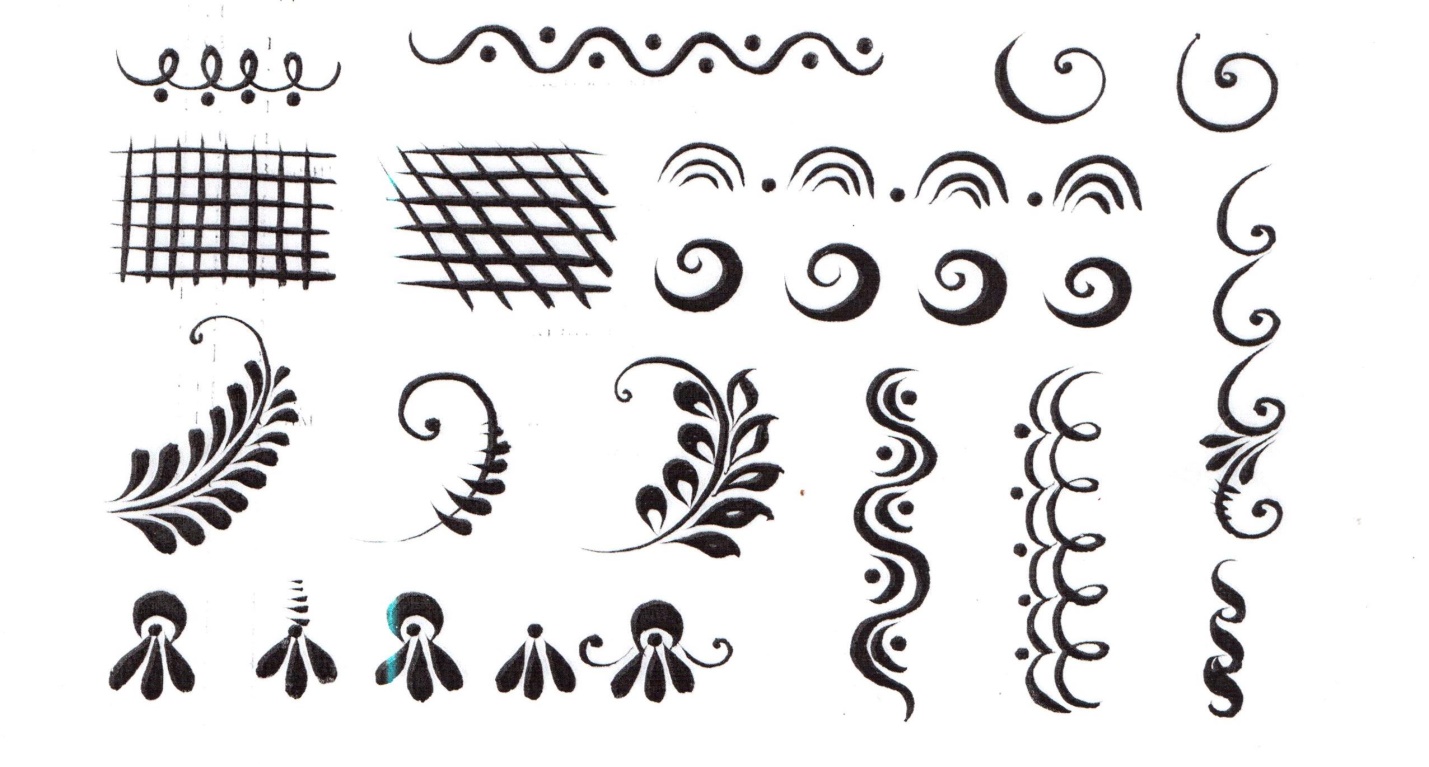 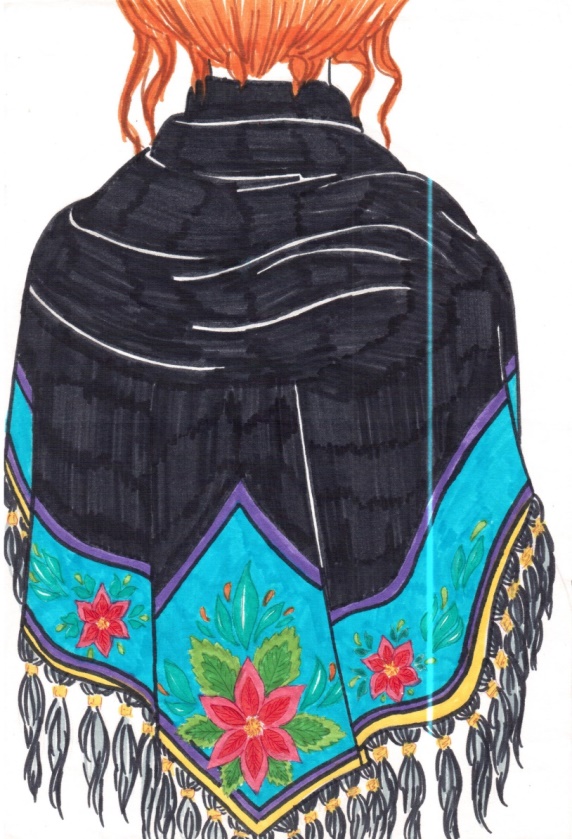 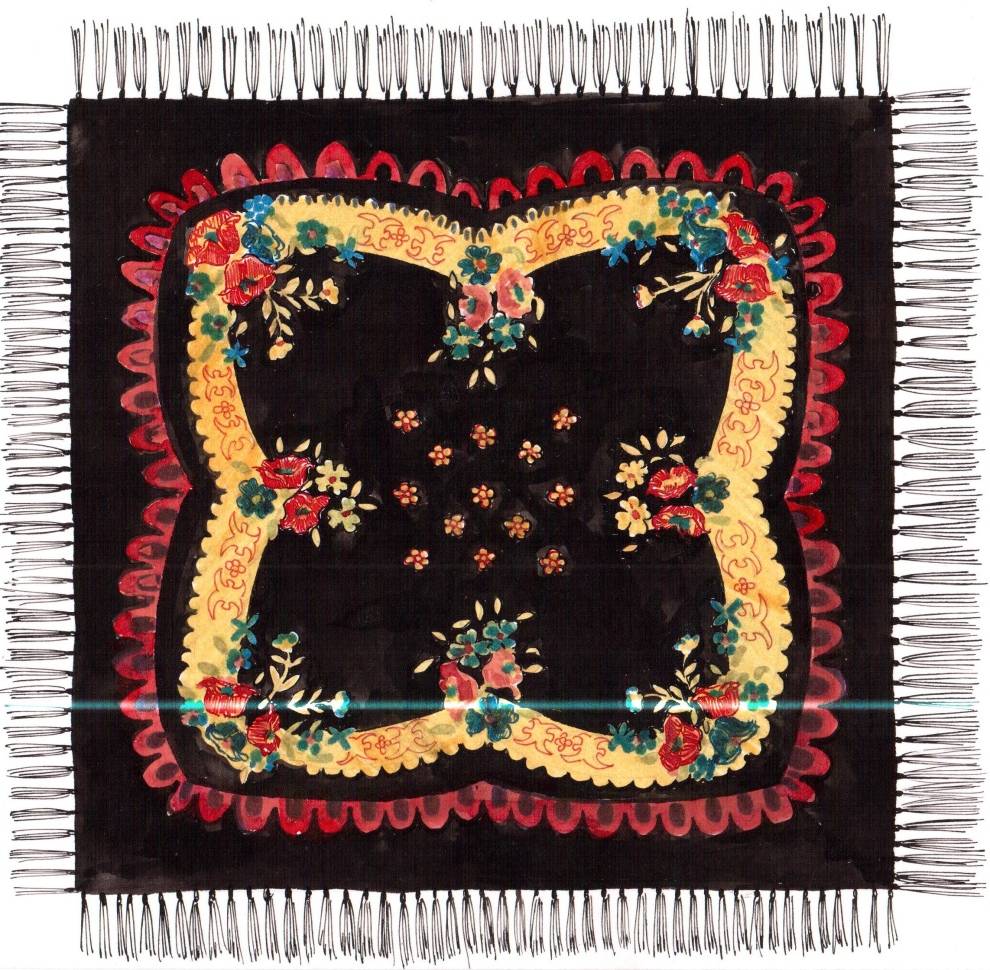 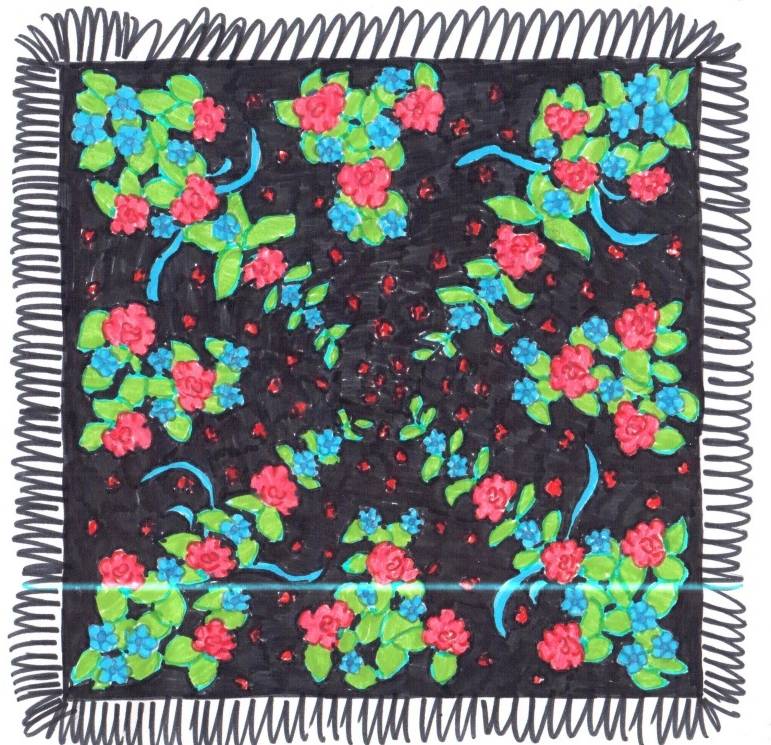 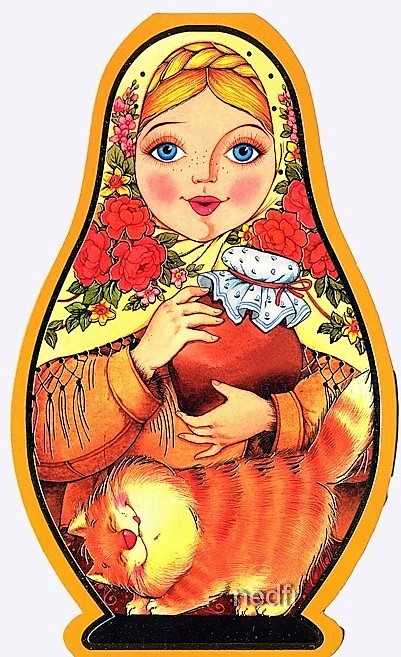 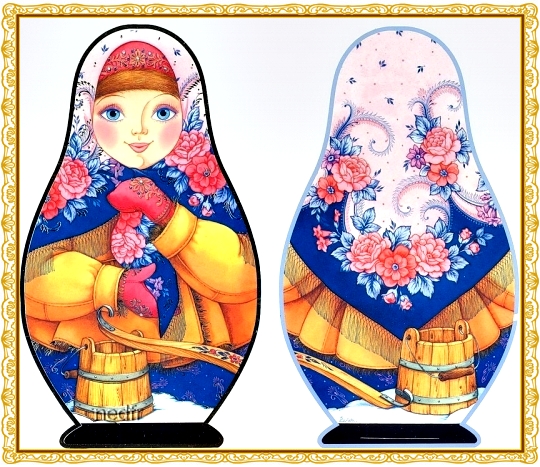 Кайму платка можно украсить или кружевом или кистямиС обратной стороны матрешки на платке располагается основной орнамент, так как он имеет большую площадь росписи. Это могут быть букеты цветов, или какие – либо геометрические узоры. Орнамент может быть как сложным, так и простым, состоящим из мелких цветочков, или горошка.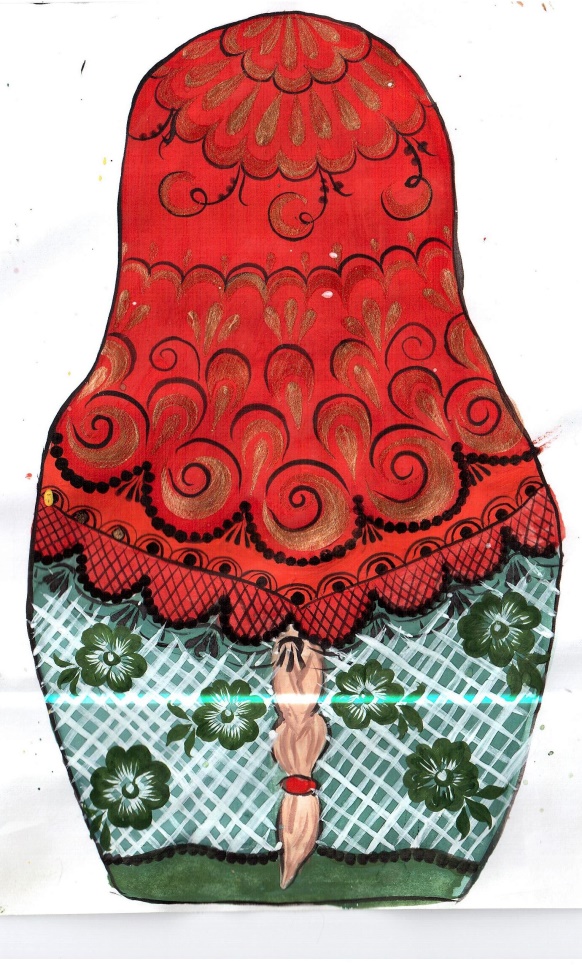 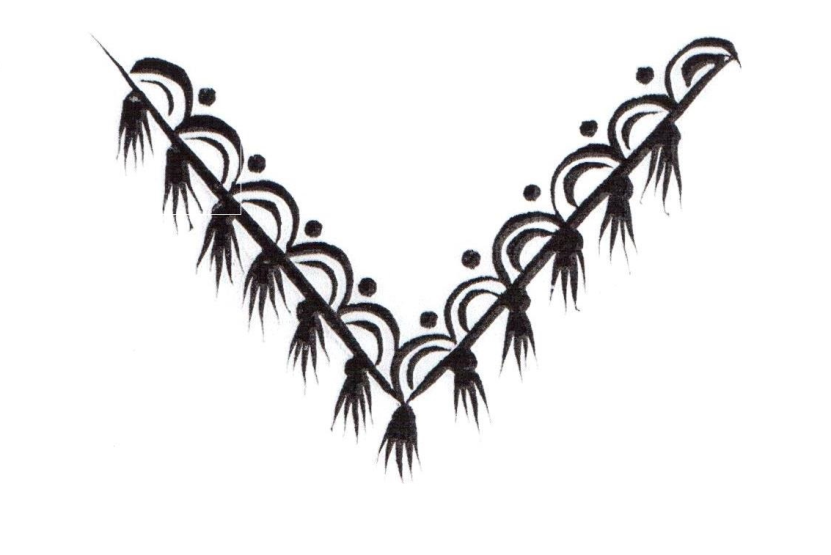 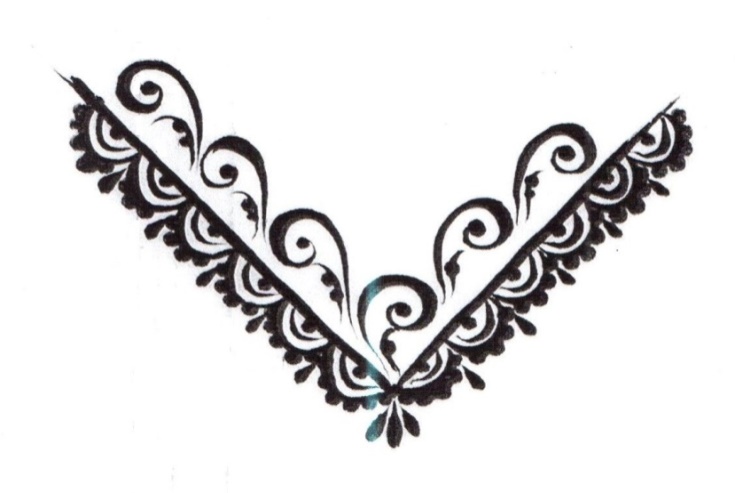 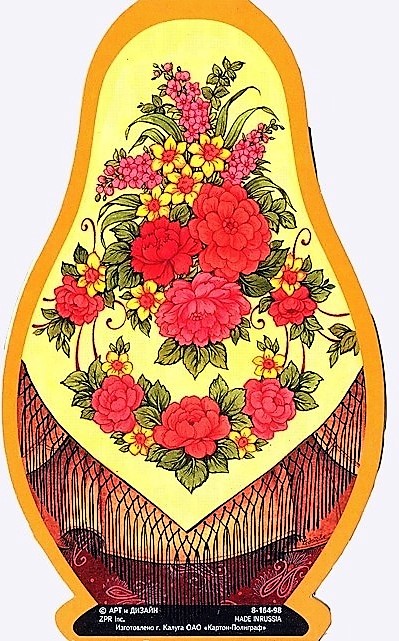 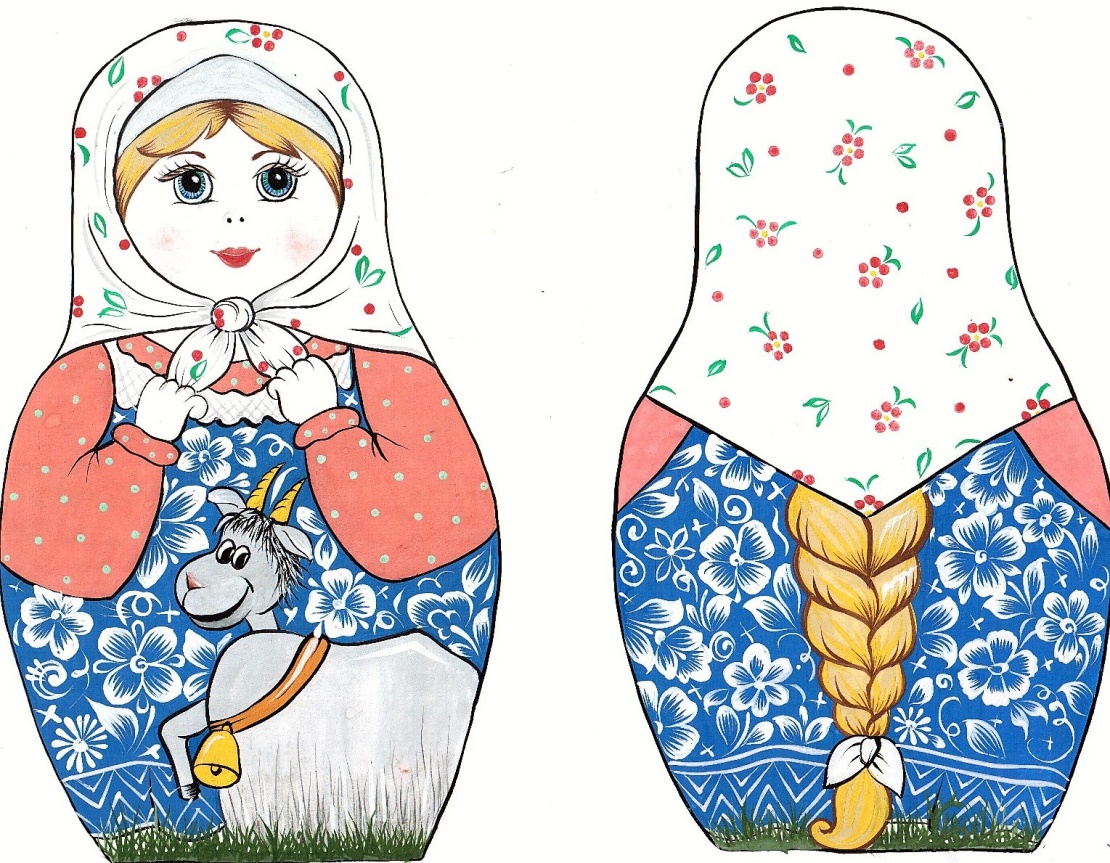 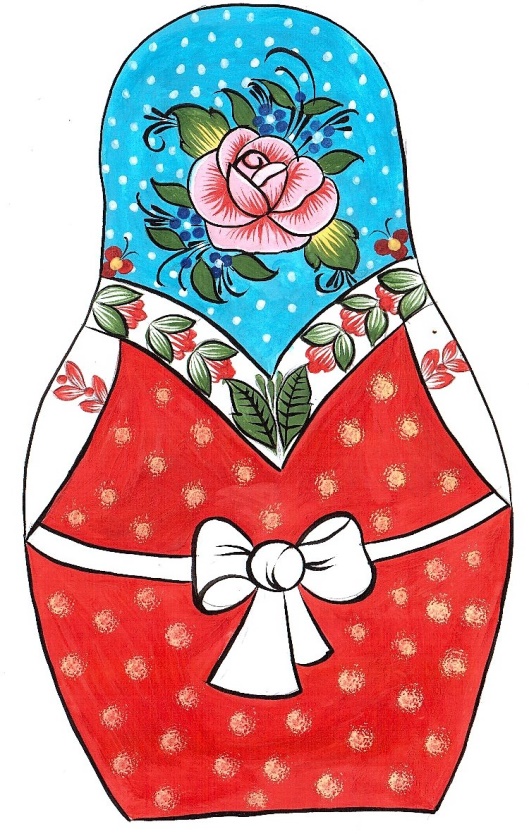 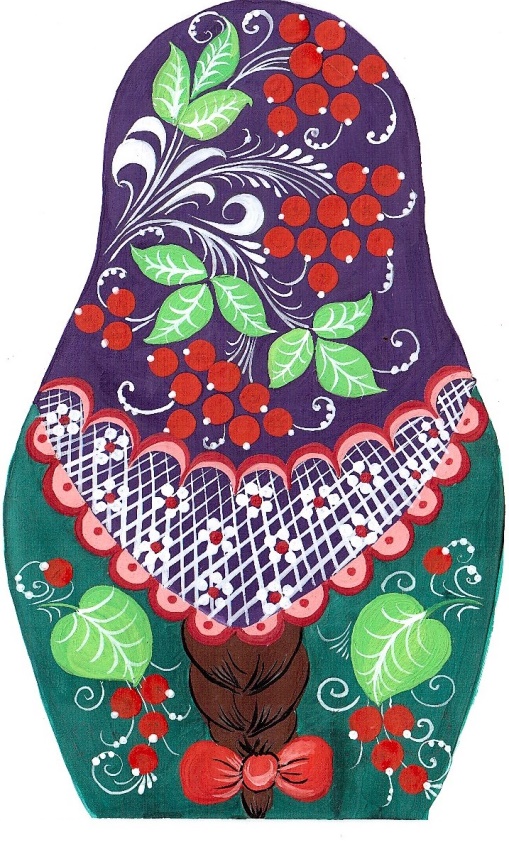 